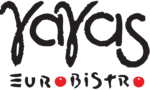 Ya Ya's Eurobistro - Kansas CitySparklingUngrouped Sparkling WinesSparkling - By The GlassChampagne & Sparkling WinesWhitesOld World Whites By The GlassNew World Whites By The GlassIntriguing & Exciting WhitesChardonnaySauvignon BlancPinot Grigio & Pinot GrisRosésRose WineRedsNew World Reds By The GlassOld World Reds By The GlassFrenchItalianIntriguing & Exciting RedsPinot NoirMalbecMerlotCabernetDomestic Red BlendsZinfandelLarge FormatDessertsDessert WinesPorts/SherriesDomaine Ste. Michelle "Brut Rosé" NV Pinot Noir, Pinot Meunier, Washington, Columbia Valley14 GlassBouvet "Brut Rosé" NV Pinot Noir, France, Loire Valley14 GlassLa Bella Prosecco NV White Glera (prosecco), italy12 GlassChandon "Brut" NV Chardonnay, Pinot Noir, Pinot Meunier, California, Napa Valley45 Demi (375mL)411Dom Pérignon "Brut" 2018 Champagne Blend, France, Champagne495 Bottle405Domaine Carneros Brut - Sparkling Blend, California, Napa Valley, Carneros110 BottleDomaine Ste. Michelle 'Luxe Brut Rose' NV Pinot Noir, Columbia Valley, WA42 BottleGaston Chiquet "Tradition" NV Pinot Meunier, Chardonnay, Pinot Noir, France, Champagne120 Bottle402Innocent Bystander "Pink Moscato" - Moscato, Australia, Victoria50 Bottle400La Bella Prosecco NV White Glera (prosecco), italy36 Bottle404Nicolas Feuillatte "Brut" Blue Label NV Champagne Blend, France, Champagne124 Bottle410Soter "Brut Rosé" NV Sparkling Blend, Oregon, Willamette Valley188 Bottle412Soter Vineyards Mineral Springs Blanc de Blanc 2015 Chardonnay, Willamette valley240 Bottle410Veuve Clicquot "Yellow Label" Brut - Champagne Blend, France, Champagne, Reims185 BottleCa' Del Sarto 2020 Pinot Grigio, Veneto, Italy12 GlassClean Slate 2020 Riesling, Germany, Mosel14 GlassPas de Probleme Sauvignon Blanc 2022 Sauvignon Blanc, Languedoc, France14 GlassTintero "Sori Gramella" Moscato d'Asti 2022 Moscato, Italy, Piedmont, Asti14 GlassMaddalena 2021 Chardonnay, California, Monterey14 GlassThe Ned 2022 Sauvignon Blanc, New Zealand, Marlborough14 GlassWente "Morning Fog" 2020 Chardonnay, California, Livermore Valley16 GlassYalumba "Unwooded" The Y Series 2021 Chardonnay, Australia, South Australia13 Glass441Chateau Ste. Michelle & Dr. Loosen "Eroica" 2020 Riesling, Washington, Columbia Valley63 Bottle428Clean Slate 2020 Riesling, Germany, Mosel41 Bottle432Conundrum 2022 White Blend, California, Napa Valley66 Bottle438Dry Creek Vineyard "Dry Chenin Blanc" 2021 Chenin Blanc, California, Clarksburg48 Bottle431Gundlach Bundschu 2022 Gewürztraminer, California, Sonoma Coast56 Bottle436Loosen Bros. "Dr. L" 2021 Riesling, Germany, Mosel45 Bottle427Neal "Rutherford Dust Vineyards" 2022 Vermentino, California, Napa Valley, Rutherford100 Bottle429Pine Ridge 2018 Chenin Blanc, Viognier, California, Napa Valley45 BottleRoche Guilhem Jurancon Sec 2021 Gros Manseng, Jurancon48 BottleTintero "Sori Gramella" Moscato d'Asti 2022 Moscato, Italy, Piedmont, Asti41 BottleAlexana "Terroir Selection" 2019 Chardonnay, Oregon, Willamette Valley75 Bottle456Cakebread Cellars 2022 Chardonnay, California, Napa Valley124 Bottle460Chateau Ste. Michelle "Canoe Ridge Estate" 2018 Chardonnay, Washington, Columbia Valley, Horse Heaven Hills60 Bottle454Chateau Ste. Michelle "Indian Wells" 2017 Chardonnay, Washington, Columbia Valley65 BottleChristophe Patrice Petit Chablis 2019 Chardonnay, Chablis, France45 BottleDaou 2021 Chardonnay, California, Paso Robles46 Bottle466Darioush 2019 Chardonnay, napa valley195 Bottle467Domaine Clos de la Chapelle "Les Reversées" Beaune 1er Cru 2015 Chardonnay, France, Burgundy, Côte de Beaune150 BottleDomaine Rimbert 'Blanc Bino' NV Chardonnay, Languedoc-Roussillon42 BottleDos Puentes Barrel Select Chardonnay 2021 Chardonnay, Valle de Uco, Mendoza40 Bottle459Failla "Hudson Vineyard" 2018 Chardonnay, California, Napa Valley, Coombsville126 Bottle461Far Niente 2022 Chardonnay, California, Napa Valley171 Bottle463Flowers "Sonoma Coast" 2016 Chardonnay, California, Sonoma Coast123 Bottle472Frog's Leap 2020 Chardonnay, California, Napa Valley99 Bottle465Gary Farrell "Russian River Selection" 2019 Chardonnay, California, Russian River Valley98 Bottle470Joseph Drouhin "Pouilly-Fuissé" 2020 Chardonnay, France, Burgundy, Mâconnais115 BottleMaddalena 2021 Chardonnay, California, Monterey42 Bottle457Mer Soleil "Reserve" 2021 Chardonnay, California, Santa Lucia Highlands82 Bottle473Rickshaw 2016 Chardonnay, California35 Bottle458Rombauer 2020 Chardonnay, California, Napa Valley, Carneros106 Bottle474Starmont 2018 Chardonnay, California, Napa Valley, Carneros72 Bottle451Wente "Morning Fog" 2020 Chardonnay, California, Livermore Valley48 BottleYalumba "Unwooded" The Y Series 2021 Chardonnay, Australia, South Australia38 Bottle484Cakebread Cellars 2022 Sauvignon Blanc, California, Napa Valley90 Bottle490Cliff Lede 2021 Sauvignon Blanc, California, Napa Valley68 Bottle491Craggy Range "Te Muna Road Vineyard" 2022 Sauvignon Blanc, New Zealand, Martinborough66 Bottle494Echolands 'Albus' Sauvignon Blanc 2022 Sauvignon Blanc, Semillon, Walla Walla Valley, WA84 BottleThe Ned 2022 Sauvignon Blanc, New Zealand, Marlborough42 BottlePas de Probleme Sauvignon Blanc 2022 Sauvignon Blanc, Languedoc, France42 Bottle492Stolpman 2022 Sauvignon Blanc, California, Ballard Canyon42 Bottle481Villa Maria "Private Bin" 2021 Sauvignon Blanc, New Zealand, Marlborough45 Bottle487Whitehaven 2021 Sauvignon Blanc, New Zealand, Marlborough53 BottleCa' Del Sarto 2020 Pinot Grigio, Veneto, Italy36 Bottle502Caposaldo 2020 Pinot Grigio, Italy, Veneto38 Bottle504The Four Graces 2018 Pinot Gris, Oregon, Willamette Valley50 Bottle507King Estate 2019 Pinot Gris, Oregon, Willamette Valley52 Bottle503Kris 2022 Pinot Grigio, Italy, Delle Venezie44 Bottle508Maso Canali 2021 Pinot Grigio, Italy, Trentino-Alto Adige63 Bottle505Santa Margherita 2015 Pinot Grigio, Italy, Trentino-Alto Adige, Alto Adige75 Bottle520Cantina Zaccagnini nv Montepulciano d'Abruzzo, Bolognano, Italy58 Bottle527Chehalem "Rosé of Pinot Noir" 2020 Pinot Noir, Oregon, Willamette Valley48 BottleCommanderie de la Bargemone 2022 Rosé Blend, France, Provence, Coteaux d'Aix-en-Provence42 BottleCommanderie de la Bargemone 2022 Rosé Blend, France, Provence, Coteaux d'Aix-en-Provence14 Glass528Echolands Grenache Rose 2021 Grenache, Walla Walla Valley, WA75 Bottle524Passatella 2021 85% Montepulciano, 10% Aglianco, 10% Tintilia, Molise70 Bottle523Stolpman "Love You Bunches" Rosé 2021 Grenache, California, Santa Barbara County50 Bottle525Terre Rouge, Vin Gris d'Amador 2020 50% Grenache, 35% Mourvedre, 6% Grenache Blanc, 4.5% Viognier, 4.5% Roussanne, Sierra Foothills52 Bottle4 Bears 2021 Pinot Noir, Central Coast16 GlassAvalon 2019 Cabernet Sauvignon, California12 GlassBliss Merlot 2019 Merlot, Mendocino12 GlassDon Miguel Gascón 2021 Malbec, Argentina, Mendoza14 GlassErath "Resplendent" 2018 Pinot Noir, Oregon17 GlassRegio "Old Vine - Old Clone" 2017 Zinfandel, California, Lodi14 GlassScarlet Vine 2020 Cabernet Sauvignon, Chile, Maipo Valley16 GlassCastellani Chianti 2019 Sangiovese, Tuscany14 GlassLes Darons by Jeff Carrel 2022 Grenache, Carignan, Syrah, France, Languedoc Roussillon, Languedoc15 GlassPizzolato Cabernet Sauvignon 2022 Cabernet Sauvignon, Veneto, IT14 Glass313Chateau Anthonic 2019 73% Merlot, 21% Cabernet Sauvignon, 6% Cabernet Franc, Moulis-en-Medoc82 Bottle309Chateau Laforge "Saint-Emilion" Grand Cru 2016 Merlot, Cabernet Franc, France, Bordeaux, Libournais156 Bottle366Château Cos d'Estournel "Saint-Estèphe" 2019 Cabernet Sauvignon, Merlot, Cabernet Franc, Petit Verdot, France, Bordeaux, Médoc325 Bottle310Château Latour "Grand Vin" 1994 Red Bordeaux Blend, France, Bordeaux, Pauillac725 Bottle358Château Léoville Las Cases "Grand Vin de Léoville" Saint-Julien 2019 Red Bordeaux Blend, France, Bordeaux, Médoc380 Bottle319Château Margaux "Grand Vin" 1er Grand Cru Classe 2001 Red Bordeaux Blend, France, Bordeaux, Margaux930 Bottle311Château Mouton-Rothschild "Pauillac" 2004 Red Bordeaux Blend, France, Bordeaux, Pauillac800 Bottle317Château Pontet-Canet "Pauillac" 2020 Cabernet Sauvignon, Merlot, Cabernet Franc, Petit Verdot, France, Bordeaux, Médoc300 Bottle301Les Aigles d'Anthonic 2021 Merlot, Moulis-en-Medoc63 Bottle191Orin Swift "Locations F" NV Red Blend, France55 Bottle227Bertani "Valpolicella" 2021 Corvina Veronese, Rondinella, Italy, Veneto, Valpolicella50 BottleCastellani Chianti 2019 Sangiovese, Tuscany40 Bottle226Elio Perrone "Tasmorcan" Barbera d'Asti 2021 Barbera, Italy, Piedmont, Asti46 Bottle218Fontanafredda "Briccotondo" 2020 Barbera, Italy, Piedmont45 Bottle196G.D. Vajra "Albe" Barolo 2018 Nebbiolo, Italy, Piedmont, Langhe98 Bottle218G.D. Vajra "Barbera d'Alba" 2021 Barbera, Italy, Piedmont, Alba58 Bottle225Masi "Amarone della Valpolicella Classico" 2017 Corvina, Rondinella, Molinara, Italy, Veneto, Valpolicella150 Bottle304Orin Swift "Locations IT" NV Red Blend, italy51 BottlePizzolato Cabernet Sauvignon 2022 Cabernet Sauvignon, Veneto, IT42 Bottle195Sbirolo 2021 Nebbiolo, Langhe, Piedmont, Italy62 Bottle306Scarpetta "Monferrato" 2021 Barbera, Italy, Piedmont45 Bottle192Tenuta San Guido "Guidalberto" 2021 Red Blend, Italy, Tuscany, Bolgheri168 Bottle156Andrew Will 2017 Cabernet Franc, Washington, Columbia Valley95 Bottle158Casa Lapostolle "Cuvée Alexandre" 2021 Carménère, Chile, Rapel Valley, Colchagua Valley78 Bottle163Descendants Liegeois Dupont "Les Gosses Vineyard" 2017 Syrah, Washington, Columbia Valley, Red Mountain75 BottleEcholands "Les Collines Vineyard" 2018 Syrah, Washington, Columbia Valley, Walla Walla Valley94 Bottle169Echolands 'Riviere-Galets' Grenache 2022 Grenache, Walla Walla Valley, WA75 Bottle159Hedges "Bel' Villa Vineyard" 2015 Syrah, Washington, Columbia, Valley, Red Mountain76 Bottle210John Duval 'Concilio' 2022 Grenache, Barossa Valley, AU82 Bottle150Kaiken "Indómito" 2020 Cabernet Franc, Argentina, Mendoza54 Bottle153Lang & Reed 2021 Cabernet Franc, California, North Coast78 BottleLes Darons by Jeff Carrel 2022 Grenache, Carignan, Syrah, France, Languedoc Roussillon, Languedoc45 Bottle211Mollydooker "The Boxer" 2020 Shiraz, Australia, McLaren Vale80 Bottle186Orin Swift "Locations E" NV Grenache, Tempranillo, Monastrell, Carignan, Spain57 Bottle351Orin Swift "Machete" 2018 Petite Sirah, Syrah, Grenache, California, North Coast161 Bottle182Pingus "Psi" 2019 Tempranillo, Spain, Ribera del Duero160 Bottle164PlumpJack 2019 Syrah, California, Napa Valley161 Bottle132Terre Rouge "Les Cotes de l'Ouest" 2017 Syrah, California, Sierra Foothills56 Bottle209Thorn-Clarke Terra Barossa Shiraz 2015 Shiraz, Australia, Barossa Valley52 Bottle4 Bears 2021 Pinot Noir, Central Coast47 Bottle110A to Z 2019 Pinot Noir, Oregon, Willamette Valley53 Bottle376Alexana Black Label Estate Reserve 2018 Pinot Noir, Dundee Hills, Willamette Valley, Oregon240 Bottle377Alexana Zena Crown Vineyard 2019 Pinot Noir, Eola-Amity Hills, Willamette Valley, Oregon210 Bottle121Banshee 2021 Pinot Noir, California, Sonoma County58 Bottle102Belle Glos "Clark & Telephone Vineyard" 2021 Pinot Noir, California, Santa Maria Valley126 Bottle101Belle Glos "Dairyman" 2021 Pinot Noir, California, Russian River Valley152 Bottle103Belle Glos "Las Alturas Vineyard" 2020 Pinot Noir, California, Santa Maria Valley75 Bottle108Cherry Pie "San Pablo Bay Block" 2019 Pinot Noir, California, Napa Valley, Carneros124 Bottle137Cline 2020 Pinot Noir, California, Sonoma Coast54 Bottle123Domaine Carneros 2018 Pinot Noir, California, Napa Valley, Carneros88 Bottle114Domaine Serene "Evenstad Reserve" 2019 Pinot Noir, Oregon, Willamette Valley256 Bottle113Erath "Reserve Collection" 2021 Pinot Noir, Oregon, Willamette Valley78 Bottle33Erath "Resplendent" 2018 Pinot Noir, Oregon50 Bottle116Failla 2019 Pinot Noir, California, Sonoma Coast82 Bottle323Flowers "Sonoma Coast" 2019 Pinot Noir, California, Sonoma Coast128 Bottle106Foris 2021 Pinot Noir, Oregon, Rogue Valley60 Bottle136The Four Graces 2021 Pinot Noir, Oregon, Willamette Valley69 Bottle112Gary Farrell "Russian River Selection" 2021 Pinot Noir, California, Russian River Valley129 Bottle166Gehricke "Sonoma Coast" 2021 Pinot Noir, California, Sonoma Coast66 Bottle134Goldeneye 2020 Pinot Noir, California, Anderson Valley140 Bottle106Joseph Phelps 'Freestone Vineyard' 2019 Pinot Noir, Sonoma Coast105 Bottle125Landmark "Overlook" 2019 Pinot Noir, California75 Bottle317Layer Cake 2020 Pinot Noir, California, Central Coast43 Bottle139Maison L'Envoye "Two Messengers" 2021 Pinot Noir, Oregon, Willamette Valley78 Bottle127Meiomi 2021 Pinot Noir, California, Sonoma Coast65 Bottle109Merry Edwards "Meredith Estate" 2019 Pinot Noir, California, Russian River Valley245 Bottle140The Paring 2021 Pinot Noir, California, Santa Rita Hills45 Bottle108Planet Oregon 2021 Pinot Noir, Oregon, Willamette Valley53 Bottle116Poseidon Vineyard 2020 Pinot Noir, California, Napa Valley, Carneros90 Bottle126Rex Hill 2018 Pinot Noir, Oregon, Willamette Valley93 Bottle120Rivers-Marie "Sonoma Coast" 2021 Pinot Noir, California, Sonoma Coast93 Bottle143Rivers-Marie Joy Road Vineyard 2021 Pinot Noir, Sonoma Coast180 Bottle104Schug "Sonoma Coast" 2019 Pinot Noir, California, Sonoma Coast67 Bottle119Sean Minor 2021 Pinot Noir, California, Napa Valley63 Bottle134Siduri "Willamette Valley" 2021 Pinot Noir, Oregon, Willamette Valley88 Bottle330Soter Mineral Springs 2017 Pinot Noir, Oregon170 Bottle131Willamette Valley Vineyards "Whole Cluster Fermented" 2022 Pinot Noir, Oregon, Willamette Valley63 BottleDon Miguel Gascón 2021 Malbec, Argentina, Mendoza42 Bottle201Felino by Paul Hobbs 2020 Malbec, Argentina, Mendoza62 Bottle207Lamadrid "Single Vineyard" Reserva 2019 Malbec, Argentina, Mendoza42 Bottle204Red Schooner 2021 Malbec Blend, Argentina120 BottleBliss Merlot 2019 Merlot, Mendocino36 Bottle148Chateau Ste. Michelle 2018 Merlot, Washington, Columbia Valley49 Bottle151Chelsea Goldschmidt 2020 Merlot, California, Alexander Valley62 Bottle145Duckhorn 2019 Merlot, California, Napa Valley140 Bottle152Emmolo 2019 Merlot, California, Napa Valley115 Bottle155Frog's Leap 2018 Merlot, California, Napa Valley, Rutherford108 Bottle307Keenan "Mailbox Vineyard" Reserve 2018 Merlot, California, Napa Valley, Spring Mountain District165 Bottle165Keenan "Napa Valley" 2019 Merlot, California, Napa Valley123 Bottle144Meeker "Winemaker's Handprint" 2018 Merlot, California, Sonoma County104 Bottle157Pride Mountain 2018 Merlot, California, North Coast174 Bottle170Realm "The Tempest" 2017 Merlot, Cabernet Sauvignon, California, Napa Valley260 Bottle150Rodney Strong "Sonoma County" 2018 Merlot, California, Sonoma County55 Bottle283Aquinas 2019 Cabernet Sauvignon, California, Napa Valley58 Bottle021Avalon 2019 Cabernet Sauvignon, California35 Bottle250Cakebread Cellars 2019 Cabernet Sauvignon, California, Napa Valley172 Bottle244Caymus 2021 Cabernet Sauvignon, California, Napa Valley240 Bottle238Chateau Ste. Michelle "Cold Creek Vineyard" 2020 Cabernet Sauvignon, Washington, Columbia Valley, Horse Heaven Hills78 Bottle206Chateau Ste. Michelle "Ethos Reserve" 2015 Cabernet Sauvignon, Washington, Columbia Valley124 Bottle213Cliff Lede "Stags Leap District" 2019 Cabernet Sauvignon, California, Napa Valley, Stags Leap District188 Bottle373Dalla Valle 2008 Cabernet Sauvignon, napa valley415 Bottle173Dalla Valle 2010 Cabernet Sauvignon, California, Napa Valley425 Bottle314Dalla Valle 2011 Cabernet Sauvignon, California, Napa Valley380 Bottle160Dalla Valle 2012 Cabernet Sauvignon, California, Napa Valley425 Bottle259Daou 2021 Cabernet Sauvignon, California, Paso Robles48 Bottle288Daou "Soul of a Lion" 2020 Cabernet Sauvignon, California, Paso Robles325 Bottle294Darioush 2018 Cabernet Sauvignon, napa valley310 Bottle287Far Niente "Napa Valley" 2020 Cabernet Sauvignon, California, Napa Valley280 Bottle246Frog's Leap 2019 Cabernet Sauvignon, California, Napa Valley174 Bottle280Grgich Hills "Estate Grown" 2018 Cabernet Sauvignon, California, Napa Valley115 Bottle260Inglenook "1882" 2018 Cabernet Sauvignon, California, Napa Valley, Rutherford133 Bottle236Jordan 2018 Cabernet Sauvignon, California, Alexander Valley120 Bottle215Justin 2019 Cabernet Sauvignon, California, Paso Robles72 Bottle230Keenan 2019 Cabernet Sauvignon, California, Napa Valley172 Bottle249Mount Veeder 2019 Cabernet Sauvignon, California, Napa Valley150 Bottle203Neal 2021 Cabernet Sauvignon, California, Napa Valley, Howell Mountain171 Bottle257Neal Howell Mountain Estate 2019 Cabernet Sauvignon, Howell Mountain, Napa Valley, CA225 Bottle356Plumpjack "Estate" 2018 Cabernet Sauvignon, California, Napa Valley, Oakville295 Bottle279Pride Mountain 2020 Cabernet Sauvignon, California, Napa Valley194 BottleScarlet Vine 2020 Cabernet Sauvignon, Chile, Maipo Valley48 Bottle247Sequoia Grove 2019 Cabernet Sauvignon, California, Napa Valley148 Bottle245Seven Hills 2021 Cabernet Sauvignon, Washington, Columbia Valley63 Bottle240Shafer "Hillside Select" 2011 Cabernet Sauvignon, California, Napa Valley560 Bottle218Shafer "Hillside Select" 2009 Cabernet Sauvignon, California, Napa Valley560 Bottle233Silver Oak "Alexander Valley" 2017 Cabernet Sauvignon, California, Alexander Valley218 Bottle359Silver Oak "Napa Valley" 2018 Cabernet Sauvignon, California, Napa Valley390 Bottle231St. Francis 2019 Cabernet Sauvignon, California, Sonoma County72 Bottle241Stag's Leap Wine Cellars "Artemis" 2019 Cabernet Sauvignon, California, Napa Valley222 Bottle253Staglin "Salus" 2019 Cabernet Sauvignon, California, Napa Valley, Rutherford248 Bottle362Tierra Roja 2014 Cabernet Sauvignon, California, Napa Valley, Oakville244 Bottle258Treana 2021 Cabernet Sauvignon, California, Paso Robles87 Bottle239Bettina 2011 Proprietary Red Blend, napa valley450 Bottle327Bettina DB4 2011 Red Blend, napa valley350 Bottle275Blackbird "Arise" 2018 Red Bordeaux Blend, California, Napa Valley, Oak Knoll District110 Bottle254Cabernet Cartel 2018 Red Blend, napa valley250 Bottle291Château St. Jean "Cinq Cépages" 2017 Cabernet Sauvignon, Merlot, Cabernet Franc, Malbec, Petit Verdot, California, Sonoma County215 Bottle268Conundrum 2020 Red Blend, California, Napa Valley64 Bottle290Dalla Valle "Collina" 2010 Bordeaux Varietals, California, Napa Valley350 Bottle265Dalla Valle "Maya" 2011 Red Bordeaux Blend, California, Napa Valley640 Bottle273Dalla Valle "Maya" 2010 Red Bordeaux Blend, California, Napa Valley720 Bottle276Dalla Valle "Maya" 2008 Red Bordeaux Blend, California, Napa Valley698 Bottle219Dalla Valle "Maya" 2006 Red Bordeaux Blend, California, Napa Valley650 Bottle284Dalla Valle "Maya" 2008 Red Bordeaux Blend, California, Napa Valley698 Bottle217Dalla Valle "Maya" 2012 Bordeaux Blend, California, Napa Valley850 Bottle177Echolands 'Rubrum' 2020 40% Cabernet Franc, 36% Cabernet Sauvignon, 21% Merlot, 3% Petit Verdot, Walla Walla Valley, WA92 Bottle266Echolands 'Seven Hills Vineyard' 2019 58% Cabernet Sauvignon, 26% Merlot, 15% Cabernet Franc, 1 % Petit Verdot, Walla Walla Valley, WA120 Bottle221Hedges "Red Mountain" 2020 Red Blend, Washington, Columbia Valley, Red Mountain74 Bottle264Joseph Phelps "Insignia" 2019 Red Bordeaux Blend, California, Napa Valley640 Bottle271Justin "Isosceles" 2019 Red Bordeaux Blend, California, Paso Robles187 Bottle180Justin "Justification" 2017 Cabernet Franc, Merlot, California, Paso Robles138 Bottle261Larkmead "Firebelle" 2019 Red Bordeaux Blend, California, Napa Valley220 Bottle129Marietta "Christo" 2019 Syrah Blend, California, Sonoma County65 Bottle361Orin Swift "8 Years in The Desert 2021 56% Zinfandel, 34% Petite Sirah, 10% Syrah, Napa124 Bottle352Orin Swift "Abstract" 2021 Granache, Petite Sirah, Syrah, Napa102 Bottle372Orin Swift "Papillon" 2021 Cabernet Sauvignon, Merlot, Petit Verdot, Malbec, Cabernet Franc, California, Napa Valley185 Bottle174Paraduxx "Z Blend" 2019 Zinfandel Blend, California, Napa Valley125 Bottle176The Prisoner 2021 Zinfandel Blend, California, Napa Valley140 Bottle378Rubicon "Inglenook" 2009 Red Blend, California, Napa Valley395 Bottle272Sullivan "Coeur de Vigne" 2014 Cabernet Sauvignon, Merlot, California, Napa Valley, Rutherford194 Bottle286Treana 2021 Red Blend, California, Paso Robles106 Bottle193Carol Shelton "Wild Thing" Old Vine 2019 Zinfandel, California, Mendocino County60 Bottle181Frog's Leap 2018 Zinfandel, California, Napa Valley108 Bottle184Neal "Rutherford Dust Vineyards" 2021 Zinfandel, California, Napa Valley, Rutherford67 BottleRegio "Old Vine - Old Clone" 2017 Zinfandel, California, Lodi40 Bottle10Banfi "Brunello di Montalcino" 2010 Sangiovese, Italy, Tuscany, Montalcino393 Magnum (1.5L)11Hoopes 2012 Cabernet Sauvignon, California, Napa Valley, Oakville375 Magnum (1.5L)12The Prisoner 2021 Zinfandel Blend, California, Napa Valley244 Magnum (1.5L)14Rodney Strong "Alexander Valley" 2013 Cabernet Sauvignon, California, Alexander Valley144 Magnum (1.5L)13Silver Oak 2005 Cabernet Sauvignon, California, Alexander Valley600 Magnum (1.5L)439Marco Negri "Moscato d'Asti" - Moscato, Italy, Piedmont54 Bottle425Tenuta La Pergola "Birbèt" NV Brachetto, Piedmont37 Bottle534Vinsanto 2006 Assyrtiko 75% Aidani 25%, Santorini89 500 mL bottleFonseca "Bin 27" Porto NV Port Blend, Portugal, Douro7 GlassTaylor Fladgate "10 Year" NV Port Blend, Portugal, Douro12 GlassTaylor Fladgate "20 Year" NV Port Blend, Portugal, Douro20 GlassTaylor Fladgate "30 Year" NV Port Blend, Portugal, Porto33 Glass